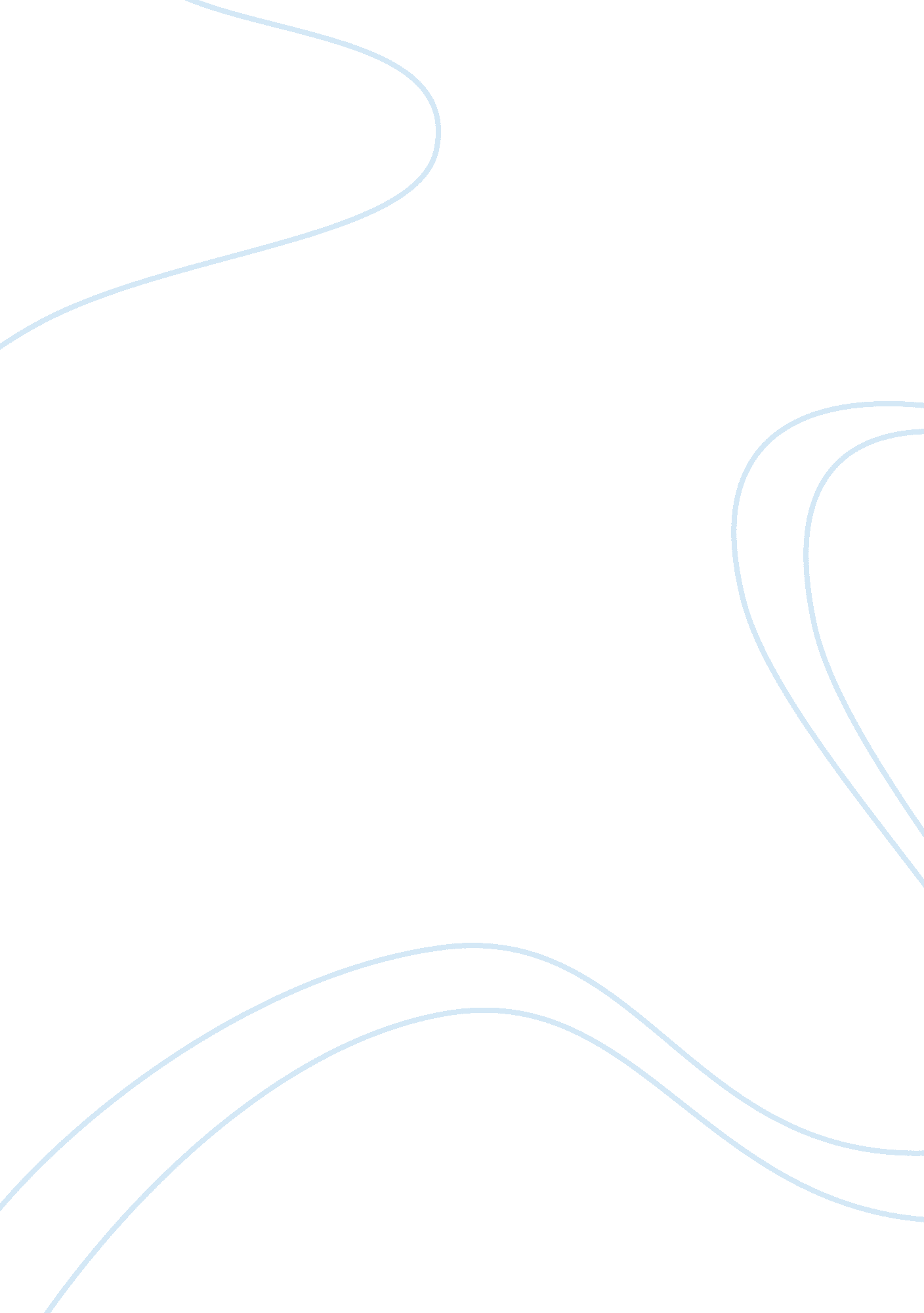 Ms tomie gowdy-burke report examplesSociology, Shopping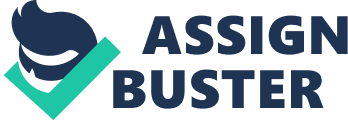 English Department Washington State University 
Pullman, WA 99165-1250 Dear, Ms. Burke: Enclosed is our report for the repurposing project entitled California Disneyland Travel Planning Guide. This report provides an overview of the project, the methods we used for completing the project, as well as our findings and conclusions from working on the project. This report is written for Ms. Tomie Gowdy-Burke whose authorization of our proposal allowed us to commence the project on July 20, 2012. As indicated in our proposal, this report provides information about the steps we took in the creation of a brochure that provided information on the different attractions, activities, and shopping centers in Disneyland. We acknowledge the guidance that Ms. Gowdy-Burke provided us, which enabled us to focus on the right kind of project and which enabled us to complete the project as efficiently as we did. We also acknowledge the help extended by our classmates, particularly with regards to the feedback they provided, which enabled us to further improve our travel guide. If you have any comments or suggestions with regards to the report’s content, please don’t hesitate to email us at ___ (email address) ________. We are willing to make any revisions that would further improve the quality of this report or of the actual brochure. Again, we thank you for the help you’ve extended us. We definitely look forward to working with you again in the future. Sincerely, Disneyland is a place that both the young and the old love to go to. The many attractions that can be seen there and the many fun activities that people can do in the park ensure that there is never a shortage of excitement and fun while in Disneyland. However, the reality is that the people who visit Disneyland usually have a limited amount of resources, particularly when it comes to their time and finances. With the countless things that can be seen and done in Disneyland and with the high costs of the tickers, it is important for visitors to plan their trip ahead. This ensures that they are able to make the most out of their trip, that they get to have a good time while still staying within their budget, and that they don’t miss out on the best parts of the theme park. With our group’s repurposing project called the California Disneyland Travel Planning Guide, prospective visitors of Disneyland will be able to plan for their trip well. This brochure contains three sections named Attractions, Activities, and Shopping, which provide these prospective visitors with brief yet comprehensive information on the places that they can see, the activities that they can do, and the souvenir items that they can purchase within Disneyland. This will enable them to decide early on where they want to go or what they want to do once they get to Disneyland, given the limited time and budget that they have. The brochure also includes images of the said places, activities, and souvenir items to further help the readers decide on the specifics of their trip and to help them envision their trip. With the map that’s included in the brochure, these Disneyland visitors will also be able to easily find their way around and avoid getting lost or wasting time from having to ask for directions. As well, since the prospective visitors and the audience of this brochure would include people of all ages – students, parents, and pre-school children among others -- the brochure will provide information on the various Disneyland features that are appropriate for each age group. Moreover, it will provide height information to ensure that parents choose activities that are appropriate for their children. Findings The California Disneyland Travel Planning Guide will enable frequent or first-time visitors of Disneyland to plan for their trips well and make the most out of their trips. With the vast number of things that can be seen, done, or purchased in Disneyland, this brochure enables Disneyland visitors to see the most beautiful places, participate in the most fun activities, and purchase the most popular souvenir items during their visit. As our group has found out during the completion of this project, there’s so much information available about Disneyland that it would also be difficult for prospective Disneyland visitors to quickly and easily find the exact information that they need. However, with the California Disneyland Travel Planning Guide, these Disneyland visitors will be able to easily find the information they need whether before or during their trip. They can bring the brochure wherever they go. With the brochure’s information divided into three sections, namely Attractions, Activities, and Shopping, the readers will be able to easily access the specific information that they need. Moreover, the information provided is brief and concise. It is presented in a readable format that allows the readers to easily comprehend the information presented. In addition, the images will enable the readers to decide which attractions and activities seem most interesting to them and the Disneyland map will enable them to navigate the park with no problems. Disneyland. (n. d.). Retrieved from http://disneyland. disney. go. com/ Gurak, L. J. & Lannon, J. M. (2006). A concise guide to technical communication (3rd ed.). London UK: Longman. 
Nielsen, J. (2003, August). Usability 101: Introduction to usability. Retrieved from http://www. useit. com/alertbox/20030825. html Williams, R. (2008). The non-designer’s design book (3rd ed.). Berkeley, CA: Peachpit Press. 